KLASA IV B – PONIEDZIAŁEK 27.04.2020 R.Język angielskiTemat: Present simple tense – negative sentences. Czas teraźniejszy prosty – zdania przeczące.1.Przepisać zdania przeczące w czasie Present simple do zeszytu z tabelki gramatycznej (str.84, podręcznik).2. Napisać w zeszycie ćw.2 str.84, podręcznik (wybrać operatory don’t, doesn’t, odpowiedź a lub b).3. Zrobić ćw.1 str.84, podręcznik (połączyć osoby od 1 do 4 z wyrażeniami od a do d).4. Napisać 6 zdań przeczących w czasie Present simple – ćw.5 str.85, podręcznik.MatematykaTemat: Ułamki o mianownikach 10, 100, 1000, …Instrukcja dla ucznia: Zapisz temat lekcji i datę w zeszycie.Zapisz w zeszycie kilka przykładów liczb z przecinkami. Zastanów się gdzie można je spotkać.Otwórz podręcznik na str. 182 i przepisz do zeszytu: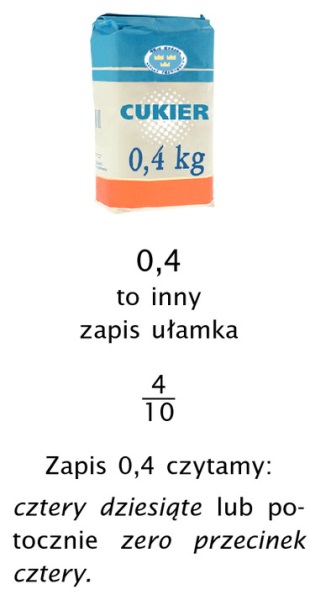 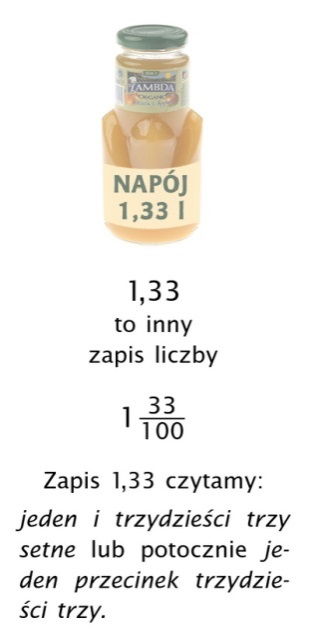 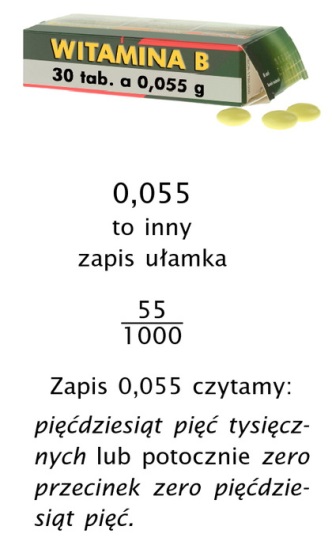 Zwróć uwagę na mianowniki .Ułamki o mianownikach 10, 100, 1000 itd. można zapisać bez kreski ułamkowej, używając przecinka.Zapis ułamków dziesiętnych: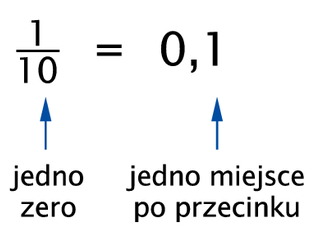 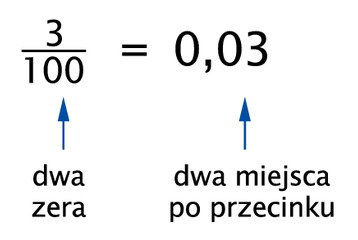 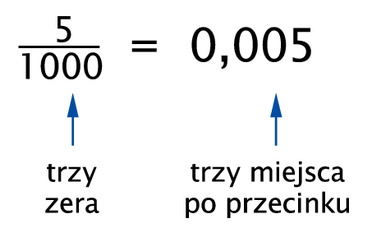 Ważne: Liczby zapisane z użyciem przecinka, nazywać będziemy ułamkami dziesiętnymi. 
W ułamku dziesiętnym przecinek oddziela część całkowitą od części ułamkowej. Wykonaj ćw. C  str. 183, 
wykonując ćw. D najpierw  zapisz za pomocą ułamków zwykłych jaką część kwoty 1 zł stanowią podane grosze, a potem zapisz za pomocą ułamków zwykłych, 
np.31 gr to będzie       = 0,31, itd.komunikujemy się przez Messengera.Język polskiTemat: Pisownia wyrazów z "ch".Instrukcja dla ucznia:1. Zapoznaj się z informacjami na temat zasad pisania  dwuznaku "ch" - Zapamiętaj! str. 189 -  podręcznik "Nauka o języku i ortografia". Zapisz zasady w zeszycie.2. Wykonaj ćwiczenie 5 str. 190z  podręcznika "Nauka o języku i ortografia".3. Wykonaj ćwiczenie 1 str. 188 z podręcznika.4. Wykonaj ćwiczenie 8 str. 191 z podręcznika.5. Wykonaj ćwiczenie 3 str. 86 w  zeszycie ćwiczeń.6. Wykonaj ćwiczenie 5 str. 87 w  zeszycie ćwiczeń.7. Praca domowa	1) Wykonaj ćwiczenie 6 str. 87 w  zeszycie ćwiczeń.	2) Wykonaj ćwiczenie 9 str. 88 w zeszycie ćwiczeń.	3) Utrwal zasady pisowni "h" i "ch".	4) Dla chętnych: Wykonaj ćwiczenie 9 str. 191 podręcznik.Język niemieckiTemat: Die Zahlen bis 100 - liczby do 100 cd.Podręcznik strona 54 - liczebniki do 100Zeszyt ćwiczeń- strona 96,97/ćwiczenie E3,E4Praca na platformie www.learningapps.org PrzyrodaTemat: Powtórzenie wiadomości z działu: ,,Krajobraz najbliższej okolicy”.Przeczytaj wiadomości z podręcznika: Podsumowanie działu 6.Rozwiąż zad.1,2,3,4 z Zeszytu ćwiczeń str.98-99 i prześlij na email klasowy.PlastykaTemat: Kreska jako środek wyrazu artystycznego - „Drzewo”.Zagadnienie 1. Co to jest dendrologia?2. Ćwiczenie plastyczne - rysunek kredkami wiosennego drzewa.